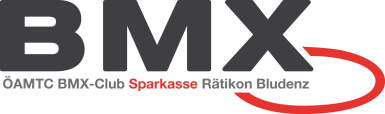 MITGLIEDSANMELDUNG AKTIVÖAMTC BMX-Club Sparkasse Rätikon BludenzMitgliedsbeiträge pro Jahr		1. Pers.		2. Pers.		3. Pers.Aktiv		€ 40,00	€ 30,00	€ 20,00	(Familienstaffelung)_________________________________________________Datum, Unterschrift Mitglied oder Erziehungsberechtigter_________________________________________________Datum, Stempel, Unterschrift VereinEinwilligungserklärung nach Datenschutzgrundverordnung (DSGVO)im Anhang!Name:Vorname:Geburtsdatum:Nationalität:PLZ:Ort:Adresse:Telefonnummer:E-Mail:Beitrittsjahr: